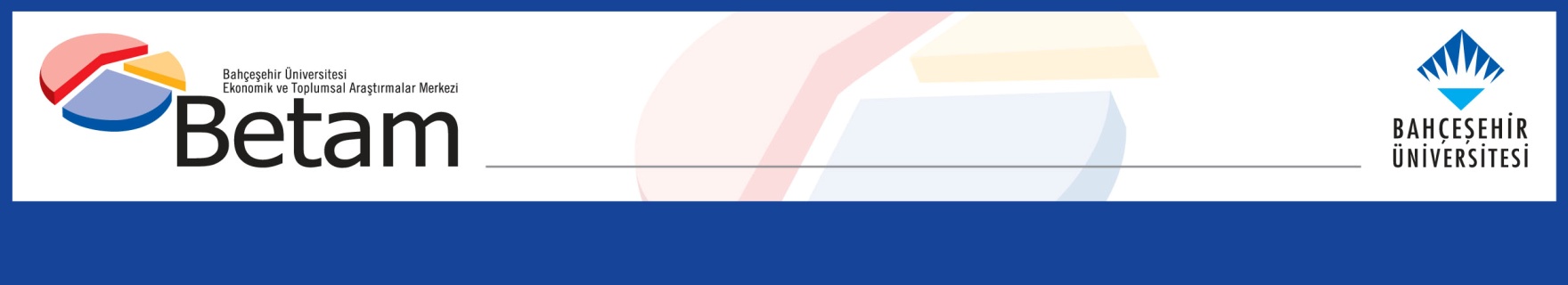 İşsizlikTEKİ HIZLI ARTIŞ DEVAM EDİYORSeyfettin Gürsel* ve Ayşenur AcarYönetici Özeti Mevsim etkilerinden arındırılmış işgücü verilerine göre tarım dışı işsizlik, Temmuz 2014 döneminde bir önceki döneme kıyasla 0,5 yüzde puan artarak yüzde 12,5 seviyesine yükselmiştir. Tarım dışı işgücündeki kuvvetli artışı tarım dışı istihdamdaki sınırlı artış dengeleyememiş ve tarım dışı işsizlik artmıştır. Sektörel veriler, inşaat istihdamında bir durgunlaşma olduğunu göstermektedir. Sanayi istihdamındaki kayıplar, hizmetler istihdamındaki artışlarla dengelemiştir. Kariyer.net verilerini kullanarak yaptığımız tahmin modelinin sonucuna göre tarım dışı işsizliğin Ağustos 2014 döneminde de artmaya devam edeceğini göstermektedir. Yıllık tarım dışı işgücünde kuvvetli artış, tarım dışı istihdamda yavaşlamaTÜİK’in açıkladığı işgücü verilerine göre Temmuz 2014 döneminde, bir önceki yılın aynı dönemine göre tarım dışı işgücü 1 milyon 510 bin (yüzde 6,9), tarım dışı istihdam 1 milyon 46 bin kişi (yüzde 5,4), tarım dışı işsiz sayısı ise yıllık 464 bin artmıştır. Hatırlanacağı gibi tarım dışı istihdamdaki artış Mayıs ve Haziran dönemlerinde 1 milyonun altında seyrediyordu. Temmuz 2014 döneminde tarım dışı işgücünde ilk kez bu kadar yüksek bir artış gözlemlenmektedir. Şekil 1 Tarım dışı işgücü ve tarım dışı istihdamın tarım dışı issiz sayısına etkisi (yıllık)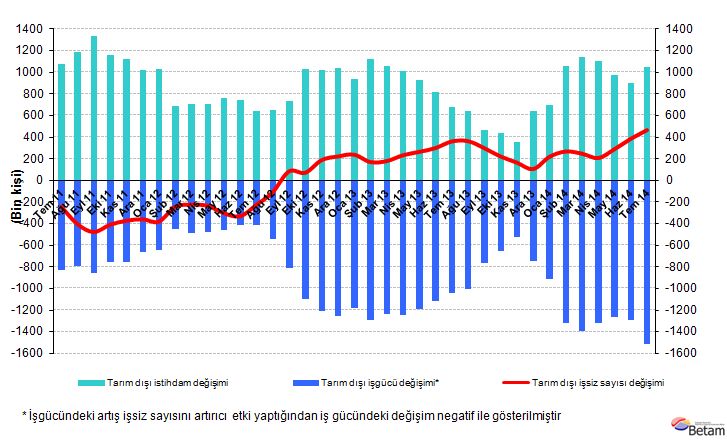 Kaynak: TÜİK, BetamTarım dışı işsizlikte yüksek artışMevsim etkilerinden arındırılmış verilere göre Temmuz döneminde Haziran dönemiyle kıyaslandığında tarım dışı işgücü 133 bin artarak 23 milyon 279 bin olmuştur (Şekil 2, Tablo 1). Tarım dışı istihdam artışı ise bin kişiyle sınırlı kalarak 20 milyon 369 bin olmuştur. Böylelikle tarım dışı işsiz sayısı 132 bin artmış, tarım dışı işsizlik oranı Temmuz 2014 döneminde Temmuz 2014 dönemine kıyasla 0,5 yüzde puan artarak yüzde 12,5 seviyesine ulaşmıştır. Ocak 2011'den beri 10-11 yüzde aralığında seyreden ve Haziran 2014 döneminde ilk defa yüzde 12 seviyesine çıkan işsizlik oranının bu dönemde de kuvvetli bir artış göstererek yüzde 12,5 seviyesine çıkması işgücü piyasası açısından endişe verici bir gelişmedir. Düşük büyümenin işsizliği belirgin ölçüde arttırmaya başladığı görülmektedir. Şekil 2 Mevsim etkilerinden arındırılmış tarım dışı işgücü, istihdam ve işsizlik oranı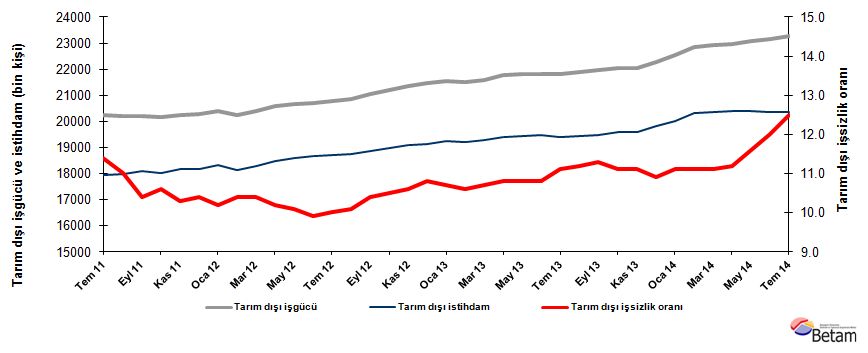 Kaynak: TÜİK, Betamİşsizlik Ağustos döneminde de artmaya devam edecekBetam'ın Kariyer.net verilerini kullanarak hazırladığı tahmin modeli Haziran ve Temmuz döneminde işsizliğin artacağını tahmin etmişti. Beklentimize paralel olarak her iki dönemde de işsizlikte yüksek artışlar meydana geldi. Tahmin modelinde kullanılan Kariyer.net'in verilerinden ilan başına başvuru sayısı Şekil 3'de gösterilmektedir. Ocak ayından itibaren artış trendine giren seri Temmuz ve Ağustos aylarında da artmaya devam ederken, Eylül döneminde azalma göstermektedir. Ancak, Ağustos ayına ait işsizlik oranı üç aylık ortalamadan oluştuğu için işsizlik oranının, yaptığımız tahmin modeline dayanarak, Ağustos 2014 döneminde de artacağını tahmin ediyoruz. Şekil 3 Mevsim etkilerinden arındırılmış tarım dışı işsizlik oranı ve ilan başına başvuru sayısı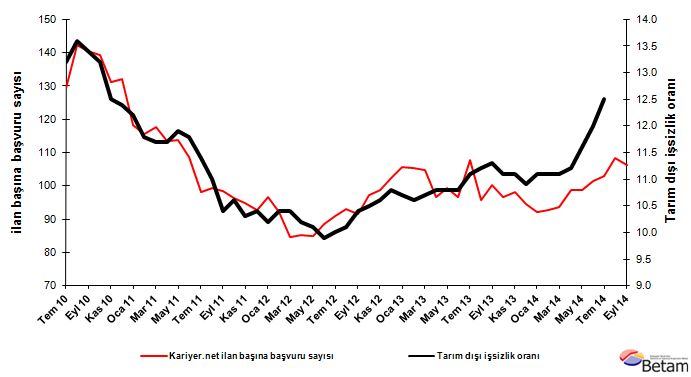 Kaynak: Kariyer.net, TÜİK, BetamSanayide istihdam kayıplarıMevsimsellikten arındırılmış sektörel verilere göre Temmuz 2014 döneminde, son dört dönemdir azalan inşaat istihdamı, bu dönemde de 2 bin artarak çok sınırlı bir artış göstermiştir (Şekil 4, Tablo 2).  Hizmetler istihdamı ise 89 bin artmıştır. Ancak, son dört dönemdir azalan ya da sınırlı artış gösteren sanayi istihdamında bu dönemde 89 bin kayıp var. Hizmetler istihdamındaki artış, sanayi istihdamındaki kayıplarla dengelenmiş ve bunun sonucunda tarım dışı istihdamda çok sınırlı bir artış kaydedilmiştir. İkinci çeyrekte yavaşlayan büyümenin özellikle inşaat ve sanayi istihdamı üzerindeki etkileri görülse de, TÜİK’in Hanehalkı İşgücü Anketi’nde Şubat 2014 döneminde yaptığı değişikliklerin seride bir kırılma yarattığı ve baz etkisi oluşturduğu gözlemlenmektedir (Şekli 4). Önümüzdeki dönemde işsizlik artışlarının yavaşlaması muhtemeldir. Şekil 4 Sektörlerin istihdam değişimi (bin kişi)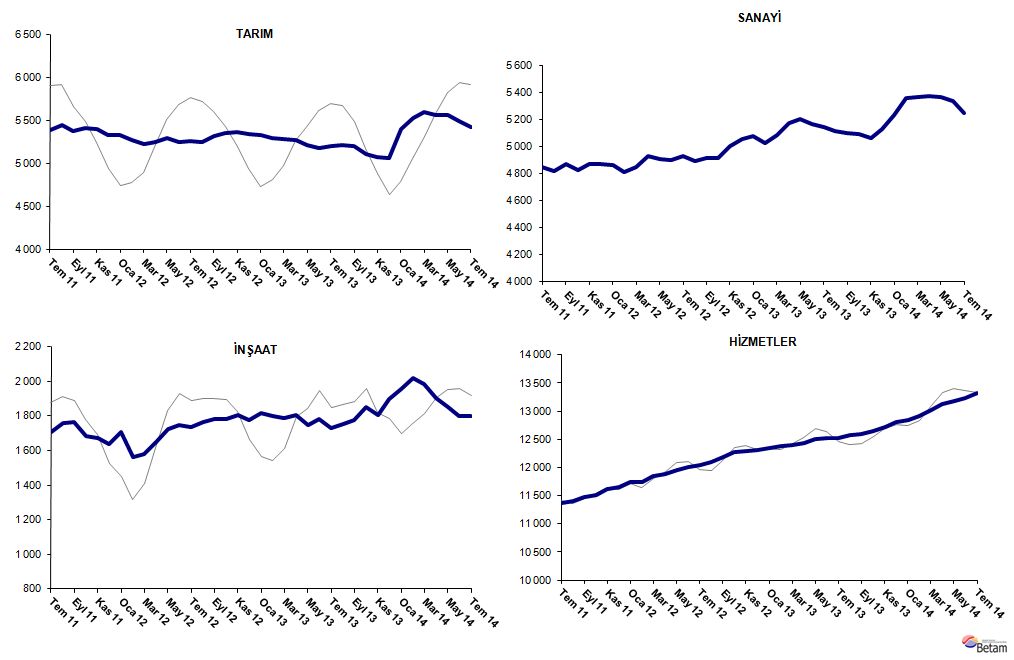 Kaynak: TÜİK, BetamTablo 1 Mevsim etkilerinden arındırılmış tarım dışı işgücü göstergeleri (bin kişi)* Kaynak: TÜİK, BetamTablo 2 Mevsim etkilerinden arındırılmış sektörel istihdam (bin kişi)* Kaynak: TÜİK, Betamİşgücüİstihdamİşsizlikİşsizlik OranıAylık değişimlerAylık değişimlerAylık değişimlerHaziran 112019217809238311.8%İşgücüİstihdamİşsizlikTemmuz 112022517919230611.4%33110-77Ağustos 112020817985222311.0%-1766-83Eylül 112021118109210210.4%3124-121Ekim 112015018014213610.6%-61-9534Kasım 112024918163208610.3%99149-50Aralık 112027718168210910.4%28523Ocak 122039818317208110.2%121149-28Şubat 122022018117210310.4%-178-20022Mart 122040218280212210.4%18216319Nisan 122056918471209810.2%167191-24Mayıs 122067318585208810.1%104114-10Haziran 12206961864720499.9%2362-39Temmuz 122078218704207810.0%865729Ağustos 122086018753210710.1%784929Eylül 122106018870219010.4%20011783Ekim 122120218976222610.5%14210636Kasım 122136019096226410.6%15812038Aralık 122145619139231710.8%964353Ocak 132154219237230510.7%8698-12Şubat 132149319215227810.6%-49-22-27Mart 132158319274230910.7%905931Nisan 132175619406235010.8%17213240Mayıs 132180219447235510.8%46415Haziran 132182319466235710.8%21192Temmuz 132182619403242311.1%3-6366Ağustos 132189319441245211.2%673829Eylül 132195419473248111.3%613229Ekim 132202919584244511.1%75111-36Kasım 132203619590244611.1%761Aralık 132225919833242610.9%223243-20Ocak 142252420024250011.1%26519174Şubat 142283220298253411.1%30827434Mart 142291120368254311.1%79709Nisan 142298020406257411.2%693831Mayıs 142306920393267611.6%89-13102Haziran 142314520368277712.0%76-25101Temmuz 142327920369291012.5%1331132TarımSanayiİnşaatHizmetlerAylık değişimlerAylık değişimlerAylık değişimlerAylık değişimlerHaziran 1153644826168111302TarımSanayiİnşaatHizmetlerTemmuz 115391484617061136727202565Ağustos 115450481617611140859-305541Eylül 1153814866176311481-6950273Ekim 115412482316811151031-43-8229Kasım 1154044870167111622-847-10112Aralık 1153284873163611659-763-3537Ocak 12533348641709117455-97386Şubat 1252754808156311746-58-56-1461Mart 1252234850157711853-524214107Nisan 125251493016511189028807437Mayıs 125295490817251195144-227461Haziran 1252534900174612002-42-82151Temmuz 12526449261736120411126-1039Ağustos 1252534892176412097-11-342856Eylül 125316491117801217963191682Ekim 1253554917178412275396496Kasım 12536350031804122898862014Aralık 1253455051177812309-1848-2620Ocak 1353315073181512350-14223741Şubat 1352975023180212389-34-50-1339Mart 1352825083178512406-1560-1717Nisan 1352725176180512426-10932020Mayıs 1352115200174912499-6124-5673Haziran 1351845163178112521-27-373222Temmuz 135201514617271253017-17-549Ağustos 135212511717531257111-292641Eylül 1352035096177912598-9-212627Ekim 1351155090185312641-88-67443Kasım 1350745064180612720-41-26-4779Aralık 1350595131189912803-15679383Ocak 14540252321953128393431015436Şubat 14553053592020129191281276780Mart 1456015365198213022716-38103Nisan 1455665373190413129-358-78107Mayıs 14556853641854131752-9-5046Haziran 1454955332180013236-73-32-5461Temmuz 1454225243180213325-73-89289